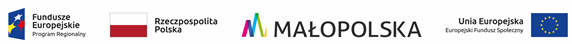 .............................................., dnia ................. .............................................    /pieczątka Wykonawcy/ O F E R T A  Dla    Szkoły Podstawowej 
w Rzepienniku StrzyżewskimRzepiennik Strzyżewski 40233-163 Rzepiennik StrzyżewskiNawiązując do zaproszenia do składania ofert w celu szacowania wartości zamówienia – 
w ramach Grantu  3 projekt pn. Małopolska Tarcza Antykryzysowa – Pakiet Edukacyjny II. Realizacja wsparcia szkół i placówek oświatowych, 10 OŚ PRIORYTETOWA WIEDZA I KOMPETENCJE  Działanie 10.1 ROZWÓJ KSZTAŁCENIA OGÓLNEGO Poddziałanie 10.1.6  Cyfryzacja szkół prowadzących kształcenie ogólne Regionalny Program Operacyjny Województwa Małopolskiego na lata 2014-2020 ja/my niżej podpisani ...................................................................................................................................................................................................................................................................................................... działając w imieniu i na rzecz: ................................................................................................. ................................................................................................................................................, adres do korespondencji ..................................................................................................... .................................................................................................................................................., telefon: ........................................................ 1. Oferuje(my) wykonanie zamówienia za cenę: netto: ...................... zł (słownie...........................................................................................................................................................................................................................) podatek VAT w wysokości ........................ % ............................ zł(słownie................................................................................................................................) brutto: ...................... zł (słownie: ............................................................................... ..........................................................................................................................................) 2. Oświadczam(y), że akceptuję(my) wszystkie warunki realizacji zamówienia zawarte w zaproszeniu do składania ofert. 3. Oświadczam(y), że zapewnię(imy) wszystkie warunki wymagane od Wykonawcy, określone w zaproszeniu do składania ofert. 4.Przyjmuje(my) proponowany termin realizacji zamówienia. 5.Oświadczam(y), że wypełniono obowiązki informacyjne przewidziane w art. 13 lub art. 14 RODO (rozporządzenie Parlamentu Europejskiego i Rady (UE) 2016/679 z dnia 27 kwietnia 2016 r. w sprawie ochrony osób fizycznych w związku z przetwarzaniem danych osobowych i w sprawie swobodnego przepływu takich danych oraz uchylenia dyrektywy 95/46/WE (ogólne rozporządzenie o ochronie danych) (Dz. Urz. UE L 119 z 04.05.2016, str. 1) wobec osób fizycznych, od których dane osobowe bezpośrednio lub pośrednio pozyskano w celu ubiegania się o udzielenie zamówienia publicznego w niniejszym postępowaniu (w zakresie jakim jest to wymagane). ..................................................... Podpisy osób uprawnionych                     do reprezentowania wykonawcy